Jméno a příjmení:_______________________________		Třída: _____________Kontrolní úkol z matematiky č. 8 – IX. AVarianta A – dívkyFunkce nepřímá úměrnost:Kontrolní úkol prosím odevzdejte nejpozději do úterý 12. 5. 2020 do 12.00 hodin.Všechny úlohy je třeba odevzdat s výpočty – v opačném případě budou hodnoceny 0 body.Příklad č. 1: Je dána funkce  . Doplňte tabulku: Příklad č. 2: Je dána funkce  .pro jaké x je funkční hodnota rovna 8jaká je funkční hodnota pro x = 4.Příklad č. 3: Určete neznámou souřadnici bodů ], které leží na grafu funkce.Příklad č. 4: Určete předpis funkce určené grafem na obrázku: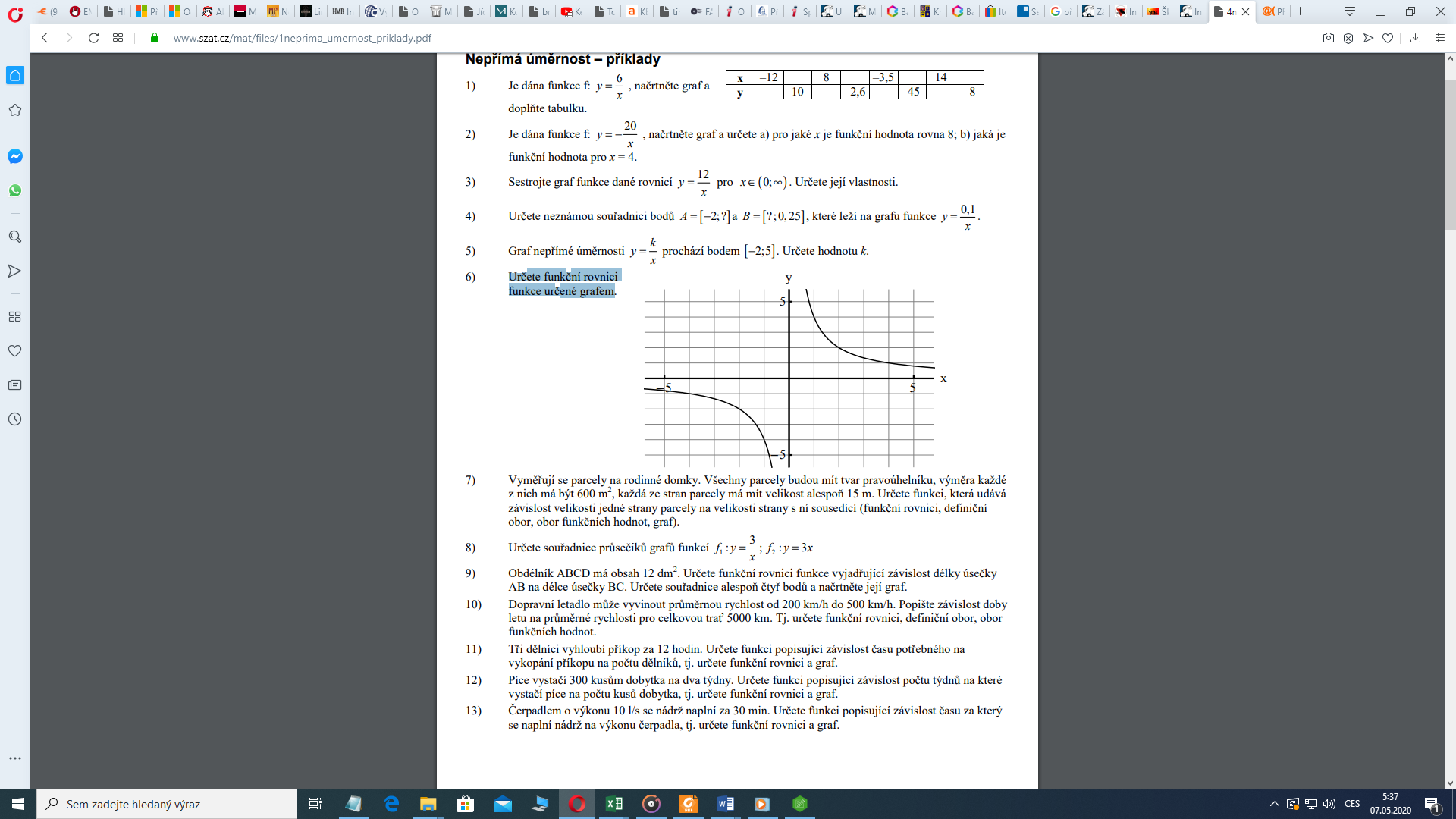 Příklad č. 5: Graf nepřímé úměrnosti  prochází bodem o souřadnicích [−2;5]. Určete hodnotu k.Příklad č. 6: Dopravní letadlo může vyvinout průměrnou rychlost od 200 km/h do 500 km/h. Zapište závislost doby letu na průměrné rychlosti pro celkovou trať 5000 km. Určete aspoň čtyři hodnoty, které dosaďte do tabulky. Sestrojte graf popsané závislosti (zvolte vhodné měřítko na souřadnicových osách).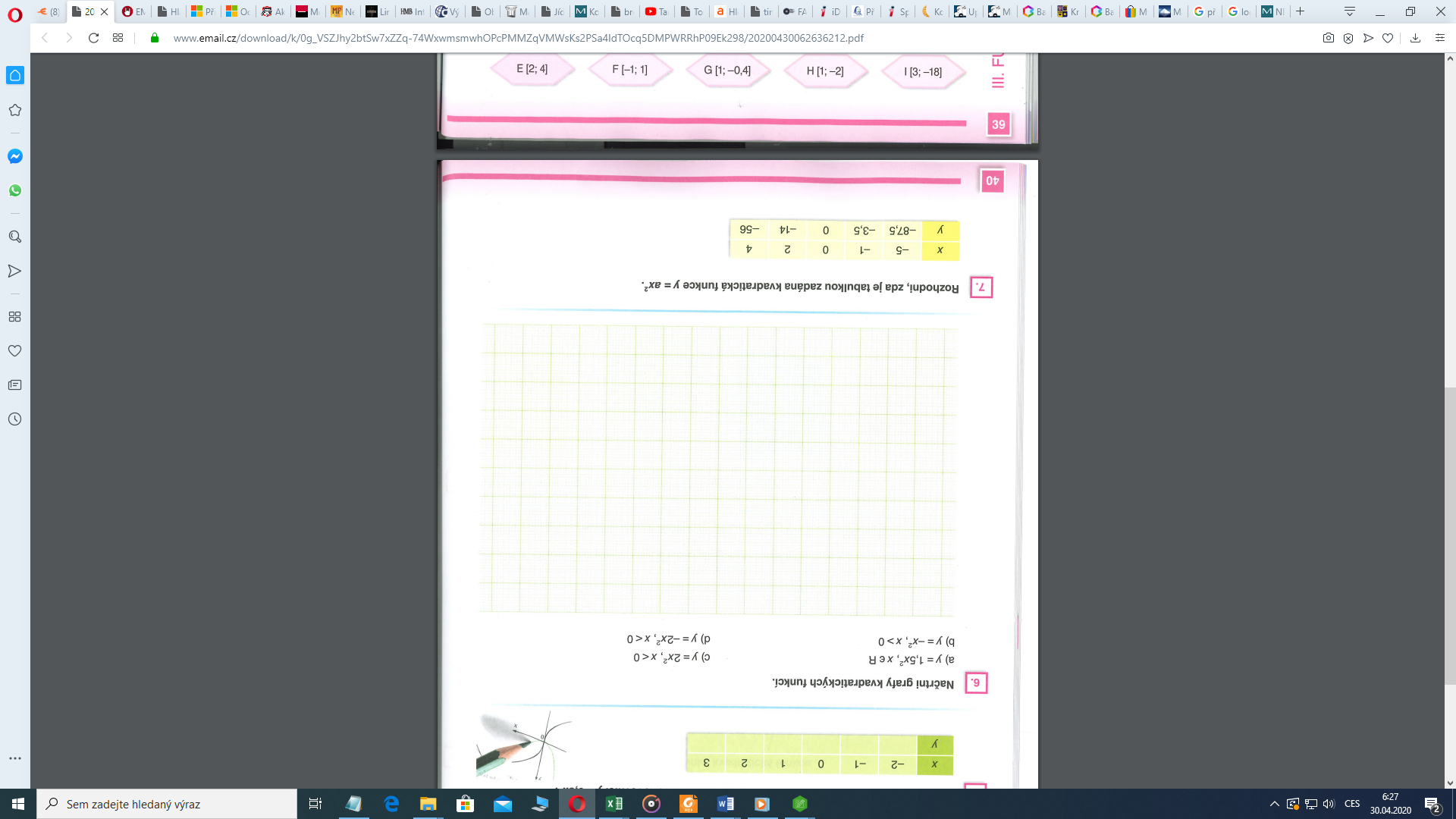 -1280-3,510-2,6